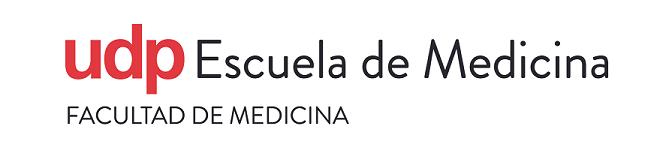 Rúbrica Prácticas ClínicasEvaluación Internado ElectivoInstrucciones: La rúbrica tiene como fin evaluar los desempeños de los internos, para esto está agrupada en 4 dimensiones. En cada una de estas a su vez hay descripción de elementos relacionados con esa dimensión. Para asignar el puntaje, se debe seleccionar la descripción que coincida mejor con el desempeño mostrado por el interno y registrarlo en la columna de la derecha que se encuentra en blanco. El cálculo de la calificación obtenida por el estudiante se realiza calculando promedio: (suma de los puntajes/14). Nota: Para asegurar la validez de este instrumento le solicitamos que esta rúbrica sea firmada y timbrada por usted. Para mayor información contactar al coordinador del Internado Electivo, Dr. Leon Goity Vivar (leon.goity@mail.udp.cl).__________________________Firma y timbre del tutorIdentificación del internoIdentificación del internoApellidosNombreInternadoInternadoEspecialidadEspecialidadInicio de rotaciónTérmino de rotaciónSupervisorSupervisorApellidosNombre1Profesionalismo (competencias transversales que reflejan el rol profesional esperado del médico general)1357PuntajeaAsistenciaNo aplicaHasta 84% o inasistencias sin justificación85 a 94% (con justificación y recuperación de inasistencias)95 a 100% (con justificación y recuperación de inasistencias)bPuntualidadNo aplicaHasta 84%85 a 99%100%cPresentación general (incluye uso correcto de delantal clínico), respeto a normas de la institución donde realizan prácticas (incluye uso de identificación) y lenguaje adecuado en el contexto adecuado (evaluable por cualquier miembro del equipo de salud)No cumple las normas, ni es receptivo respecto de los refuerzos externos, rechaza la retroalimentación.No cumple de manera reiterada con alguna de las normas (2 o más repeticiones). No sigue las normas luego de un refuerzo externo.En una ocasión no cumple alguna de las normas y requiere un refuerzo externo para adaptarse y cumplirla.Siempre cumple la norma, sin necesidad de reforzarla. Su cumplimiento de las normas es natural, adhiere a ellas.dDemuestra iniciativa en la actividad clínica.Ocupa sus tiempos libres en actividades no relacionadas con la rotación clínica (ocio y café, estudio de otras asignaturas, uso de medios de comunicación, etc). Asiste a todas sus actividades, sin mostrar iniciativa, proactividad o interés en las labores asignadas por el tutor.Asume un rol activo únicamente en labores asignadas por el tutor.Asume un rol activo en labores utiles al servicio clínico y de los pacientes, más allá de las asignadas por el tutor.eCumple con las tareas asignadas por el docente (Este ítem corresponde a estudio diario y se evalúa en interrogaciones).No contesta en las interrogaciones diarias.Contesta correctamente hasta el 69% de las interrogaciones diarias.Contesta correctamente entre el 70 y 89% de las interrogaciones diarias.Contesta correctamente entre el 90 y 100% de las interrogaciones diarias.2Comunicación (competencias necesarias para el desarrollo de la profesión en el ámbito clínico, en su relación con pacientes, pares, docentes o integrantes del equipo de salud)1357PuntajeaEmpatíaNo muestra empatía, su comunicación es plana e impersonal.Utiliza formas de comunicación poco empáticas porque resultan agresivas para algún receptor.Interactúa de manera positiva pero con dificultad por retraimiento o timidez, que limitan sus opciones de recoger o entregar información. Interactúa de manera positiva, sin observarse dificultad en el trato diario, ni en situaciones de crisis. bLenguaje verbal para la práctica clínicaSu lenguaje no es fluido, no es claro. No se comunica con tono de voz e inflexiones adecuadas. Resulta difícil comprenderle (esto puede llevar a errores en atención de salud).En algunas ocasiones utiliza un lenguaje inadecuado al contexto, siendo este fluido, claro con tono de voz e inflexiones adecuadas.*Se calificará en este nivel si se observó al menos una ocasión en que el lenguaje no verbal sea agresivo u ofensivo.En todas las situaciones clínicas, emite mensajes verbales adecuados al contexto, fluido, claro con tono de voz e inflexiones adecuadas. Sin embargo, si se requiere reformular los mensajes, no es capaz de hacerlo.Es capaz de reformular el mensaje con nuevas palabras o expresiones, manteniéndose adecuado al contexto. Su lenguaje es fluido, claro, con tono de voz e inflexiones adecuadas.3Competencias Generales para la práctica clínica1357PuntajeaDemuestra habilidades en la realización de la anamnesis, en el contexto de atención…. (ambulatoria, hospitalaria o de urgencias)En la realización de la anamnesis se encuentran elementos que no son fieles a los datos susceptibles de ser obtenidos del paciente, o presenta anamnesis cuyos datos fueron obtenidos de la ficha clínica, de otro compañero o miembro del equipo de salud, y no obtenidas por el mismo.Realiza una anamnesis fiel a los datos susceptibles de ser obtenidos del paciente, incompleta, desordenada o de manera ineficiente en los tiempos disponibles, lo que no le permite obtener datos suficientes para una correcta aproximación diagnostica.Realiza una anamnesis ordenada, intencionada y fiel a los datos susceptibles de ser obtenidos del paciente, pero incompleta, aunque con datos suficientes para una correcta aproximación diagnostica.Realiza una anamnesis ordenada, intencionada, completa y fiel a los datos susceptibles de ser obtenidos del paciente, de manera eficiente en los tiempos disponibles.bDemuestra habilidades y destrezas en la realización del examen físico, orientándolo al motivo de consulta en el contexto de atención … (ambulatoria, hospitalaria o de urgencias)En la realización del examen físico se encuentran elementos que no son fieles a los datos susceptibles de ser obtenidos del paciente, o presenta datos que fueron obtenidos de la ficha clínica, de otro compañero o miembro del equipo de salud, y no obtenidos por el mismo.Realiza un examen físico fiel a los datos susceptibles de ser obtenidos del paciente, incompleto, desordenado o de manera ineficiente en los tiempos disponibles, lo que no le permite obtener datos suficientes para una correcta aproximación diagnostica.Realiza un examen físico ordenado, intencionado y fiel a los datos susceptibles de ser obtenidos del paciente, pero incompleto, aunque con datos suficientes para una correcta aproximación diagnostica.Realiza un examen físico ordenado, intencionado, completo y fiel a los datos susceptibles de ser obtenidos del paciente, de manera eficiente en los tiempos disponibles.4Conocimiento en el manejo de los pacientes1357PuntajeaDemuestra capacidad de síntesis y ordenamiento en la presentación de sus pacientes, planteando diagnósticos sindromáticos, etiológicos y diferenciales pertinentes en el contexto de atención (ambulatoria, hospitalaria o de urgencias) El análisis y síntesis que hace de la información obtenida en anamnesis y examen físico no es coherente con el diagnostico sindromático o principal que plantea aun cuando enuncie un diagnóstico correcto. Independiente del análisis que realice,  establece un diagnóstico errado.Analiza y sintetiza con imprecisión los datos obtenidos en anamnesis y examen físico, y aun cuando puede llegar a un diagnostico principal o sindromático correcto o aceptable, no es capaz de plantearse diagnósticos diferenciales.Analiza y sintetiza con precisión los datos obtenidos en anamnesis y examen físico, llegando a un diagnostico principal o sindromático correcto o aceptable, y planteando un (1) diagnóstico diferencial relevante, con un número variable de otros diagnósticos diferenciales menos probables. Analiza y sintetiza con precisión los datos obtenidos en anamnesis y examen físico, llegando a un diagnostico principal o sindromático correcto con buenos fundamentos, y planteando dos o más diagnósticos diferenciales relevantes, además de otros diagnósticos diferenciales menos frecuentes y los reconoce como tales. bSelecciona racionalmente las pruebas diagnósticas adecuadas al contexto. (ambulatoria, hospitalaria o de urgencias)Selecciona las mismas pruebas diagnósticas en todos los pacientes sin una clara sospecha diagnostica ni anticipación de posibles resultados, solicita los exámenes por simple rutina, o indica exámenes que no se ajustan a la realidad del sistema y del nivel de atención del paciente, o propone exámenes que implican riesgos mayores a los beneficios que pueden aportar.Selecciona pruebas diagnósticas inadecuadas para el paciente, por desconocimiento, sin generar riesgos adicionales a la atención de sus pacientes.Conoce las pruebas diagnósticas pertinentes para la patología del paciente, pero no es capaz de priorizar su selección basado en su Sensibilidad, Especificidad y Likelihood Ratio o en su relación costo/beneficio. Conoce  los riesgos, pero no maneja las condiciones de realización de los exámenes, y esto limita su capacidad de analizar la factibilidad, como explicar al paciente los fundamentos de la realización del examen.Conoce las pruebas diagnósticas pertinentes para la patología del paciente y prioriza su selección basado en su Sensibilidad, Especificidad y Likelihood Ratio (cuando exista información disponible) y su relación costo/beneficio. Conoce también los riesgos y condiciones de realización de los exámenes, y puede analizar su factibilidad, como explicar al paciente los fundamentos de la realización del examen.cInterpreta las pruebas diagnósticas de uso general en el contexto (ambulatoria, hospitalaria o de urgencias)Carece de los conocimientos necesarios para la interpretación de resultados. Interpreta erróneamente los resultados y no es capaz de aplicar la información al proceso diagnóstico. Interpreta y discrimina parcialmente los resultados. Esto conduce a errores que no cambian el curso del diagnostico o tto inmediatos. No conoce el valor pronóstico aportado por las pruebas diagnósticas a su proceso de razonamiento clínico.Interpreta y discrimina correctamente los resultados, en congruencia con los diagnósticos etiológicos y diferenciales elaborados. Ello le permite sea aumentar la probabilidad diagnóstica, o descartar uno o más de los diagnósticos enunciados. Además conoce el valor pronóstico aportado por las pruebas diagnosticas a su proceso de razonamiento clínico.dIndicar tratamientos farmacológicos y no farmacológicos, considerando RAM e interacciones No conoce los tratamientos farmacológicos.No indica adecuadamente  fármacos de primera línea de acuerdo a la patología del paciente. Conoce e indica fármacos de primera línea de acuerdo a la patología del paciente, y considera RAM e interacciones de estos fármacos.Conoce e indica correctamente los tratamientos de acuerdo a la patología del paciente, considera RAM e interacciones de los fármacos de uso más frecuente.eDerivar a los pacientesNo reconoce sus limitaciones, y pretende resolver todo a nivel local, realizando acciones temerarias.No conoce las indicaciones de  derivación.Conoce las indicaciones, pero no maneja o los flujos o los tiempos de  derivación, generando demoras.Conoce indicaciones, flujos y tiempos de derivación y es proactivo en esto. Puntaje total:Puntaje total:Puntaje total:Puntaje total:Puntaje total:Puntaje total:Nota:Nota:Nota:Nota:Nota:Nota:Observaciones adicionales (en caso de ser necesario)